Franklin High SchoolPaquete de recursos de prueba deportiva de otoño 2023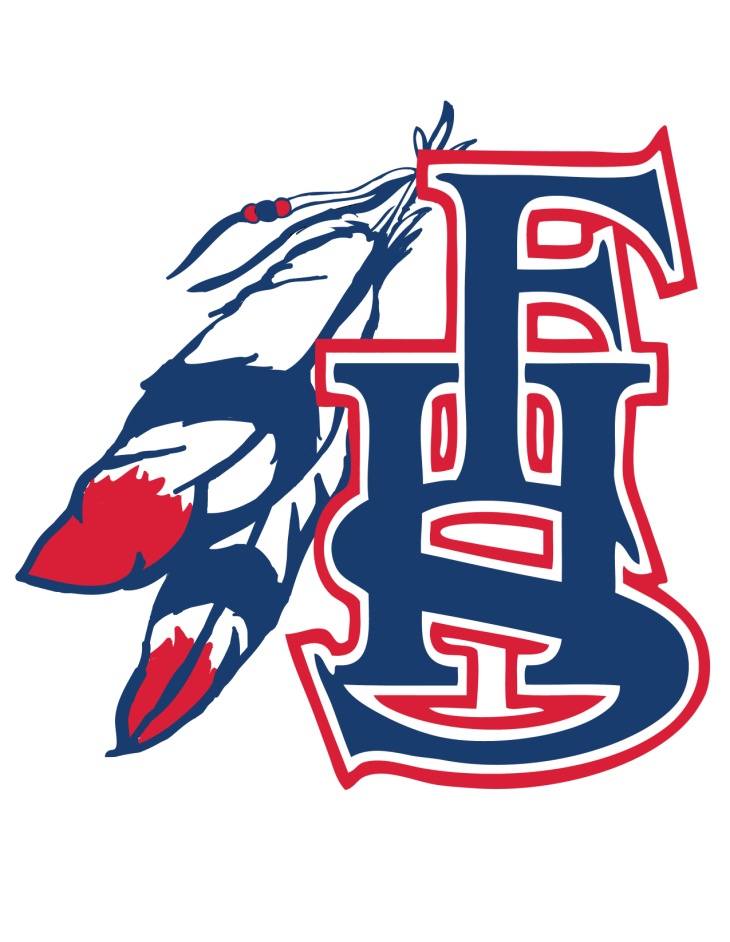 Revise este paquete para obtener toda la información sobre las pruebas deportivas de otoño para la temporada de otoño 2023.Atléticas de Franklin2023 – Registro de deportes del otoñoLa inscripción para todos los deportes se abrirá el 5 de junio. La fecha límite de inscripción para todos los deportes excepto fútbol aliado es el 4 de agosto.   Todas las inscripciones deben completarse y enviarse electrónicamente. Una vez que finalice el plazo de inscripción para su deporte, el sitio no le permitirá registrarse. Una vez que el registro en línea se complete correctamente, el estudiante o padre recibirá una confirmación del sitio de registro en línea. Además del registro en línea, se debe completar un examen físico previo a la participación con un sello médico y entregarlo al director deportivo antes de la fecha límite de inscripción. Durante el verano, los exámenes físicos pueden convertirse en la oficina principal durante el horario de oficina. Habrá una caja con la etiqueta "Exámenes físicos completados" ubicada en el mostrador de la oficina principal.2023 – Pruebas deportivas de otoñoLas pruebas comienzan para fútbol americano, fútbol masculino y campo traviesa el miércoles 9 de agosto. Las pruebas para todos los demás DEPORTES DE OTOÑO, excepto fútbol aliado, comenzarán el lunes 14 de agosto.   Las pruebas para fútbol aliado comenzarán el 11 de septiembre. Los cortes comenzarán después del tercer día de pruebas. Dependiendo del número de pruebas para un deporte, puede haber más de un corte. LOS ATLETAS DEBEN HABER COMPLETADO EL PROCESO DE REGISTRO EN LÍNEA, HABER REALIZADO UN EXAMEN FÍSICO Y ASISTIR A LAS PRUEBAS PARA SER CONSIDERADOS PARA UN EQUIPO. SI UN ATLETA SE PIERDE UN DÍA O MÁS DE PRUEBAS, TENDRÁ UN IMPACTO NEGATIVO EN SUS POSIBILIDADES DE FORMAR PARTE DEL EQUIPO.  Registro electrónicoAhora SOLO estamos usando un sistema de registro en línea, www. FormReleaf.com.  Esta es una plataforma de registro segura que le proporciona una manera fácil y fácil de usar para registrarse en nuestros programas, y nos ayuda a ser más eficientes administrativamente y ambientalmente responsables. Para registrarse, vaya a www.formreleaf.com. Cree una cuenta de inicio de sesión y busque Franklin High School. Firmas electrónicas requeridasLas siguientes políticas deben ser leídas y firmadas electrónicamente por usted y su hijo(a) a través de Form Releaf:Permiso de los padres: la información del seguro debe estar en el formulario (proveedor y póliza #)Formulario de concientización sobre la conmoción cerebral entre padres y estudiantesFormulario de lesión en la cabeza/conmoción cerebral previo a la participaciónFormulario de paro cardíaco repentinoReconocimiento de participación de concientización COVID-19 de padres / estudiantes El formulario físico previo a la participación debe entregarse en la Oficina PrincipalEl único formulario impreso que se aceptará a partir de este momento es el formulario de evaluación física previa a la participación / historial médico / COVIDEste formulario se puede encontrar en la página de atléticas de Franklin.Tenga en cuenta que las formas físicas solo son válidas durante 14 meses a partir de la fecha del examen físico.  Padres: por favor hagan una copia para sus registros.Todos los formularios deben tener la fecha del examen claramente indicada.Indique si su hijo(a) está autorizado para participar en deportes / contacto.Tenga la firma del médico o enfermera practicante y el sello del consultorio del médico.Política de elegibilidad académicaEl estado de Maryland aprobó una legislación que establece una recomendación para un promedio de calificaciones de 2.0 para que todos los estudiantes atletas participen en deportes interescolares. Para cumplir con la recomendación del Estado de Maryland, la Oficina de Atletismo de las Escuelas Públicas del Condado de Baltimore ha implementado la siguiente Política de Elegibilidad Académica Atlética.Debe mantener un GPA de 2.0 o superiorNo más de un grado reprobado, incompleto o médico en el período de calificación anterior al inicio de la temporada de participación.El primer, segundo, tercer y cuarto período de calificación se utilizará para determinar la elegibilidad escolar para el invierno, la primavera y el otoño.Esta regulación no se aplica a los estudiantes entrantes de 9º grado para la elegibilidad de otoño.  Cualquier estudiante que ingrese al 9º grado de una escuela intermedia estará exento de la Política de Elegibilidad Académica hasta la publicación de las boletas de calificaciones del 1er trimestre. En este momento, se deben cumplir todos los requisitos académicos.Cadena de mandoSi surge un problema y siente la necesidad de expresar su preocupación, le pedimos que siga la cadena de mando:Hable con su hijo(a) primero, es posible que sepa más de lo que piensa.Haga una cita para hablar con el/la entrenador(a). Acercarse a un(a) entrenador(a) antes o después de la práctica o un partido no es apropiado.Si sus problemas aún no se resuelven, comuníquese con el director atlético, Jim Book jbook@bcps.org o 443-809-1126.Expectativas para el/la estudiante y los padresParticipar en un equipo atlético es un privilegio, no un derecho.Eres un(a) estudiante atleta, la parte estudiantil es lo primero.Recuerde que usted (estudiante y padres) representa a Franklin High School; tenga esto en cuenta, especialmente cuando use las redes sociales.El espíritu deportivo es muy apreciado en Franklin.Por favor, visite el manual MPSSAA Respetar el juego yendo a http://www.mpssaa.org/assets/respectthegame/RTG%20Book%201.pdf  Sitio web de atletismo de la escuela Todos los padres y estudiantes deben registrarse para recibir alertas por correo electrónico y texto en  fhsathletics.digitalsports.com. Esta es nuestra primera línea de comunicación. Enviaremos puntajes de juegos, cancelaciones de juegos, próximos eventos, recaudaciones de fondos y mucho más. No te lo pierdas.Si tiene preguntas adicionales, comuníquese con el director atlético, Jim Book en jbook@bcps.org o por teléfono al 410-887-1126.            Información de contacto del verano de los entrenadores del otoñoJim BookDirector atlético Teléfono de oficina: 443-809-1126   Correo electrónico: jbook@bcps.org Fútbol americanoAnthony Burgosaburgos@bcps.orgFútbol femeninoMichael TorresMctorres1319@gmail.comFútbol masculinoEbbert ValerEbvaler1@hotmail.comHockey sobre hierbaKristina Skinnerkskinner@bcps.orgVoleibolDenikwa Jamesdjames@bcps.org Campo traviesaPaul Hannsen; Bret Tortoleropaulhannsen@gmail.com Golf masculino/femeninoShelby Creamerscreamer@bcps.orgBádmintonBrad Allenballen6@bcps.org           La animación Erica Harnedeharned@bcps.orgFútbol aliadoJosh FoorHoguejfoorhogue@bcps.orgPreguntas frecuentes sobre deportes de otoño 2023P – 	¿Cuándo comienzan las pruebas para los deportes de otoño?R- 	9 de agosto de 2023 – fútbol americano, campo traviesa, fútbol masculino 14 de agosto de 2023 – bádminton, la animación, fútbol femenino, hockey sobre hierba, golf, voleibol11 de septiembre de 2023 – fútbol aliadoP-	¿Cómo sé si soy elegible para las pruebas deportivas?R-         Consulte la política de elegibilidad académica anterior.P-	¿Tengo que estar en pruebas para jugar un deporte de otoño?R -	Absolutamente, se espera que todos los atletas estén en las pruebas a partir de la fecha indicada para cada              deporte. Para los equipos que hacen cortes, perder uno o más días de pruebas PUEDE hacer que estés              cortado del equipo.P -	¿Cómo recibo información durante todo el verano?R- 	Todos los padres deben familiarizarse con el sitio web de la escuela y registrarse para recibir alertas por correo electrónico de inmediato. Luego recibirá actualizaciones durante todo el verano con respecto a los horarios de prueba y cualquier cambio.P – 	¿Cuándo y qué papeleo se debe hacer para poder probar?R-	La inscripción es en línea en www.formreleaf.com. Y debe completarse antes del 4 de agosto.  Además, se debe entregar un examen físico previo a la participación al Director Atlético antes de las 3 PM del 4 de agosto.P-	¿Dónde consigo y entrego el físico previo a la participación?R -	 Se adjunta un examen físico previo a la participación a este paquete y se puede encontrar en la página de atletismo en el sitio web de la escuela. El padre y el atleta deben completar la página "Historial" y el médico debe completar la página "Física". Ambas páginas se pueden convertir en la oficina principal durante el horario de verano de 7:30 am a 3:00 pm. Habrá una caja con la etiqueta "Exámenes físicos deportivos completados". También se pueden enviar por correo directamente a:Jim BookFranklin High School12000 Reisterstown Rd.Reisterstown, Maryland 21136Todos los formularios deben recibirse antes del 4 de agosto a las 3 de la tardeP-	No tenemos seguro médico, ¿puede seguir jugando mi hijo(a)?R- 	Sí.  Sin embargo, debe comprar un seguro escolar antes de las pruebas.  Puede ponerse en contacto con el director atlético y él le ayudará con este proceso.  Las tarifas son muy razonables.P-     	¿Cómo me pongo en contacto con un entrenador deportivo específico?R-    	Consulte la hoja de contactos de verano de deportes de otoño incluida en este paquete. Si tiene alguna pregunta, comuníquese con el director atlético Jim Book.Teléfono de la oficina:  443-809-1126   Correo electrónico: jbook@bcps.orgDeportes de otoño de Franklin High School 2023Fechas y horas de prueba del primer díaMiércoles el 9 a 11 de agosto Fútbol americano:		6:30 de la mañana – 8:30 de la mañana – el campo de hierba artificial Fútbol masculine:		4 de la tarde – 6 de la tarde – el campo de hierba artificialCampo traviesa:		9 de la mañana – 11 de la mañana – las canchas de tenisLunes el 14 a 18 de agosto Bádminton:			8 de la mañana – 10 de la mañana – el gimnasioFútbol masculino:		4 de la tarde – 6 de la tarde – el campo de hierba artificialGolf masculino:		3:30 de la tarde – 5:30 de la tarde – Diamond Ridge Golf CourseGolf femenino:		3:30 de la tarde – 5:30 de la tarde – Diamond Ridge Golf CourseHockey sobre hierba:	2 de la tarde - 4 de la tarde – el campo de hierba artificialFútbol femenino:		9 de la mañana -11 de la mañana – el campo de hierba artificialVoleibol:			10 de la mañana – 12 de la tarde el gimnasioLa animación:		12 de la tarde – 2 de la tarde – el gimnasioRegístrese para recibir alertas por correo electrónico en https://fhsathletics.digitalsports.com/